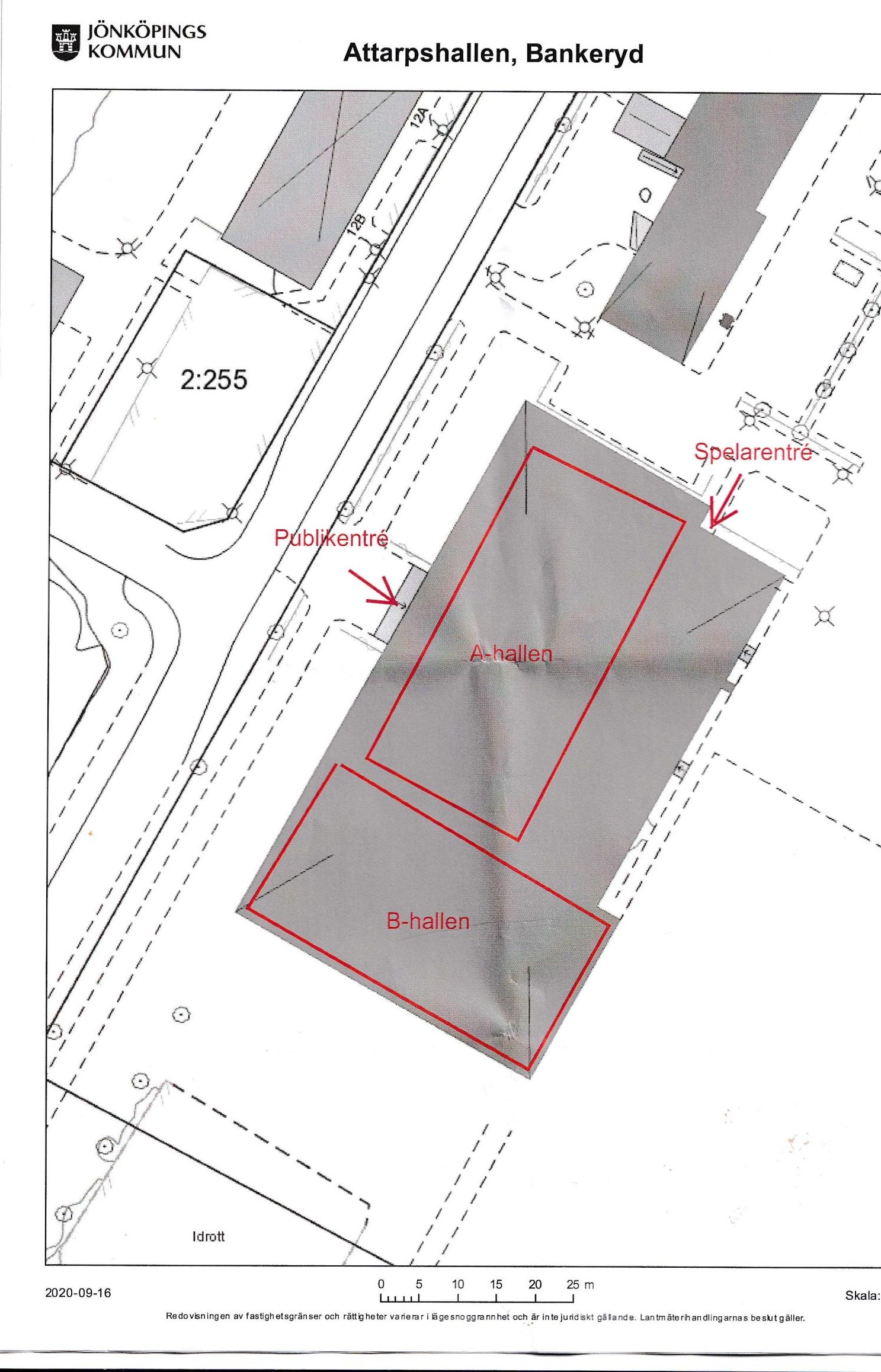 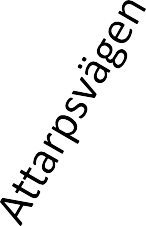 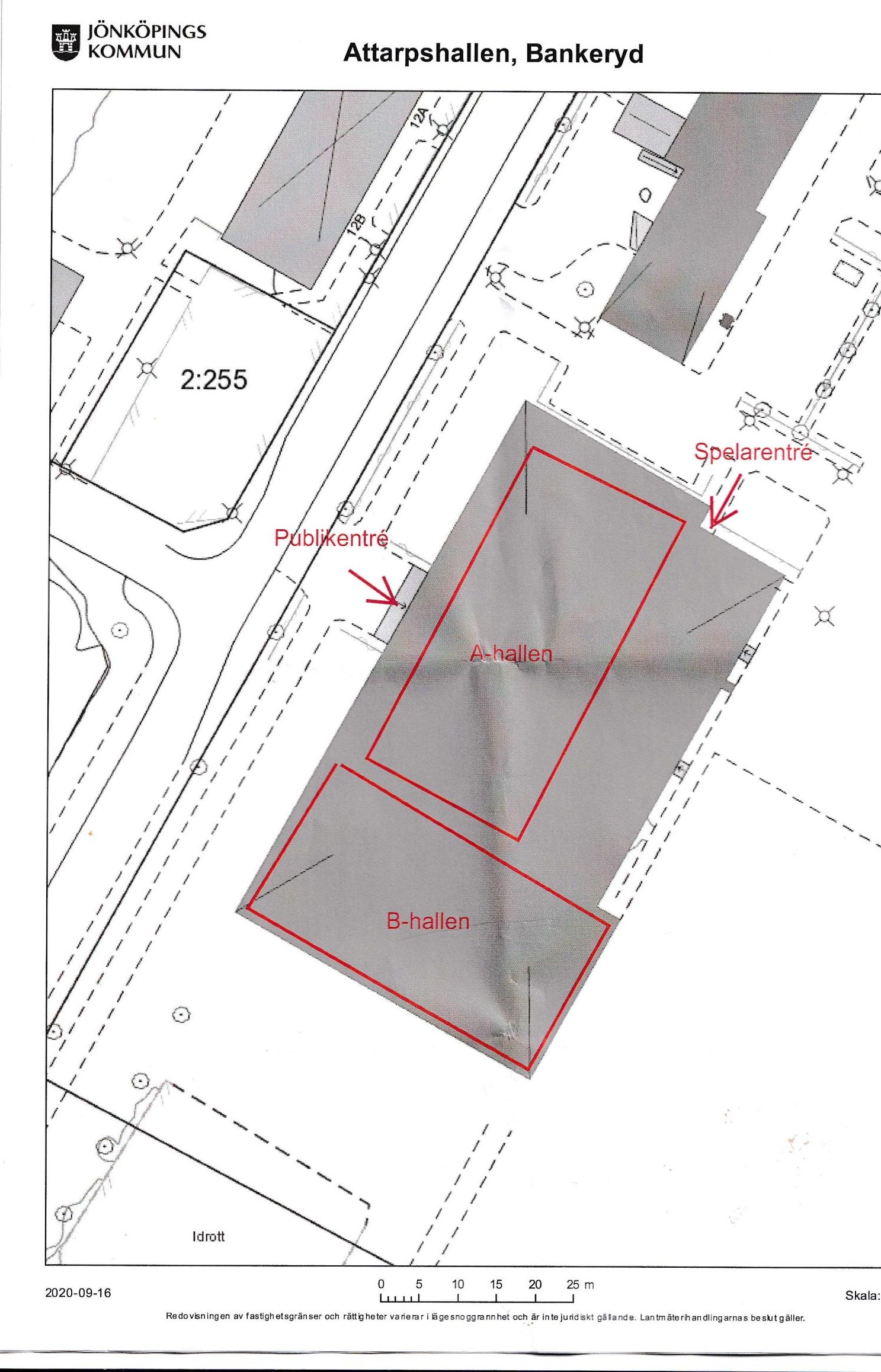 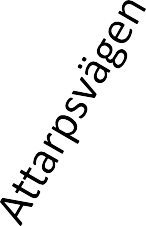 Välkomna  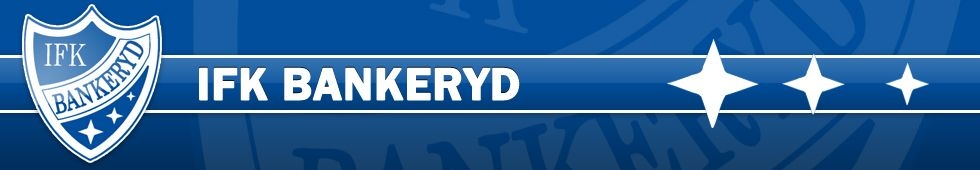 Här skriver ni matcher Hall datum tidFramresa till spelortenFöre avresa ska alla deltagare genomföra en självskattning av sin hälsa, deltagare som uppvisar symptom ska meddela lagansvarig detta och sedan stanna hemma. I möjligaste mån ska deltagarna resa till matchen utan kontakt med allmänheten. Detta är extra viktigt om resan sträcker sig mellan två sjukvårdsregioner.Ankomst till anläggningenVid ankomst till arenan samla laget vid Check Point vid Huvudentrén Attarps hallen, Attarpsvägen, se karta. Ta kontakt med lagansvarige i IFK Bankeryd Namn och mobilnr, så tar vi emot er Ca: Kl. xx.xxPublikJa, på anvisade platser i A-hallen. Efter matchen lämnar alla i publiken arenan, innan vi tar in ny publik. För matcher i B-hallen, som är en hall utan läktare tar vi publik upp till 20 personer, varje lag får max 10 platser, som hänvisas vid ankomst.  SjälvskattningHar du:• en kroppstemperatur som överstiger 37,5 grader?• halsont?• hosta?• huvudvärk?• illamående?• diarré?• muskelvärk (ej träningsvärk eller smärtor från tidigareskada)?• andra symtom? Om ja, beskriv symptomen för din ansvarigeledare som bedömer om du kan delta eller ej.Ombyte/DuschOmklädningsrum är uppmärkta till er vid ankomst, och ni visas till detta av ansvarig ledare/funktionär. Innan ni går på planen ska de föregående lagen ha lämnat planen.    
Vi sänder alla matcherna via Solid Sporthttp länk till ert lags solid sport skrivs in här. Välkomna till Bankeryd! ArrangemangsansvarigBernt Erikssonifkbernt@gmail.com0705740395Ring mej gärna om ni har frågor